BERUFSSCHULE STEYR 1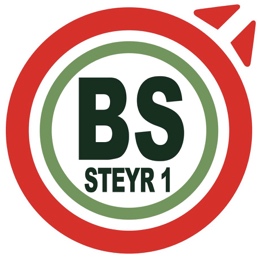 Otto-Pensel-Straße 144400 Steyr	0732-7720-37200 	bs-steyr1.post@ooe.gv.at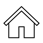  	www.bs-steyr1.ac.at 	Version_08/23HEIMFAHRTSBEWILLIGUNGfür die Heimfahrt während der WocheHinweise: Wie in der Einberufung bereits mitgeteilt, ist von Seiten des Lehrlings der Lehrberechtigte über die Heimfahrt zu informieren. Die Heimfahrten während der Woche sollten eine Ausnahme darstellen. Sinnvoll ist es, diesbezüglich ein Schreiben vom Ausbildungsbetrieb mitzunehmen (z. B. Erlaubnis zur regelmäßigen Heimfahrt während der Woche). Die Heimfahrtsbewilligung ist bis spätestens 15.00 Uhr persönlich der Internatsleitung zu übergeben.NameKlasseLehrbetriebAnsprechpartner Telefon oder E-Mail (Ansprechpartner)Tag der Heimreise (Wochentag und Datum)Grund der Heimfahrt (z. B. Privates, Feuerwehr, ...) Internat Münichholz Schülerwohnheim HTLZimmernummer volljährig JA volljährig NEINOrt, DatumUnterschrift Erziehungsberechtigte*r oder volljähriger Lehrling